年加工50万吨干粉砂浆项目（二期工程）和瑞祥建材环境治理项目竣工环境保护验收监测报告建设单位：辉县市豫新瑞祥新型建材有限公司 编制单位：辉县市豫新瑞祥新型建材有限公司 2022年10月建设单位法人代表:	（签名）编制单位法人代表:	（签名）项目负责人：郭利填   表   人：郭利建设单位:辉县市豫新瑞祥新型建材有限公司            编制单位:辉县市豫新瑞祥新型建材有限公司电话:18530202464                               电话:18530202464 传真:/                                       传真:/邮编:453011                                   邮编:453011地址:河南省新乡市辉县市常村镇古章村78号            地址:河南省新乡市辉县市常村镇古章村78号表一表二表三表四表五表六表七表八建设项目工程竣工环境保护“三同时”验收登记表填表单位（盖章）：辉县市豫新瑞祥新型建材有限公司           填表人（签字）：                项目经办人（签字）：建设项目名称年加工50万吨干粉砂浆项目（二期工程）和瑞祥建材环境治理项目年加工50万吨干粉砂浆项目（二期工程）和瑞祥建材环境治理项目年加工50万吨干粉砂浆项目（二期工程）和瑞祥建材环境治理项目年加工50万吨干粉砂浆项目（二期工程）和瑞祥建材环境治理项目年加工50万吨干粉砂浆项目（二期工程）和瑞祥建材环境治理项目建设单位名称辉县市瑞祥建材有限公司辉县市瑞祥建材有限公司辉县市瑞祥建材有限公司辉县市瑞祥建材有限公司辉县市瑞祥建材有限公司建设项目性质新建√   改扩建   技改迁建新建√   改扩建   技改迁建新建√   改扩建   技改迁建新建√   改扩建   技改迁建新建√   改扩建   技改迁建建设地点河南省新乡市辉县市常村镇古章村78号河南省新乡市辉县市常村镇古章村78号河南省新乡市辉县市常村镇古章村78号河南省新乡市辉县市常村镇古章村78号河南省新乡市辉县市常村镇古章村78号主要产品名称干粉砂浆、细建筑骨料干粉砂浆、细建筑骨料干粉砂浆、细建筑骨料干粉砂浆、细建筑骨料干粉砂浆、细建筑骨料设计生产能力干粉砂浆：25万吨/年；细建筑骨料：45000t/年干粉砂浆：25万吨/年；细建筑骨料：45000t/年干粉砂浆：25万吨/年；细建筑骨料：45000t/年干粉砂浆：25万吨/年；细建筑骨料：45000t/年干粉砂浆：25万吨/年；细建筑骨料：45000t/年实际生产能力干粉砂浆：25万吨/年；细建筑骨料：45000t/年干粉砂浆：25万吨/年；细建筑骨料：45000t/年干粉砂浆：25万吨/年；细建筑骨料：45000t/年干粉砂浆：25万吨/年；细建筑骨料：45000t/年干粉砂浆：25万吨/年；细建筑骨料：45000t/年建设项目环评时间2019.1、2021.12开工建设时间2022.32022.32022.3调试时间2022.8.14.-2022.9.15验收现场监测时间2022.9.6-2022.9.72022.9.6-2022.9.72022.9.6-2022.9.7环评报告表审批部门辉县市环境保护局环评报告表编制单位河南汇能阜力科技有限公司、盐城益恩环保科技有限公司河南汇能阜力科技有限公司、盐城益恩环保科技有限公司河南汇能阜力科技有限公司、盐城益恩环保科技有限公司环保设施设计单位辉县市瑞祥建材有限公司环保设施施工单位辉县市瑞祥建材有限公司辉县市瑞祥建材有限公司辉县市瑞祥建材有限公司投资总概算2000万、600万环保投资总概算24万、30万比例1.2%、5%实际总概算1000万、600万环保投资25万、30万比例2.5%、5%验收监测依据1.《中华人民共和国环境保护法》（主席令2014年第9号）2.《中华人民共和国环境影响评价法》（2018修正版）3.《中华人民共和国环境噪声污染防治法》（2018修正版）4.《建设项目环境保护管理条例》（国务院令第253号）5.《建设项目竣工环境保护验收暂行办法》（国环规环评[2017]4号）6.《建设项目竣工环境保护验收技术指南污染影响类》（生态环境部，2018.5.16）7.《河南省建设项目环境保护条例》（2016年修正）8.《排污单位自行监测技术指南  总则》(HJ819-2017)9.《关于印发建设项目竣工环境保护验收现场检查及审查要点的通知》（环办[2015]113号）10.关于印发《污染影响类建设项目重大变动清单（试行）》的通知（生态环境部办公厅，环办环评函〔2020〕688号）11.《辉县市瑞祥建材有限公司年加工50万吨干粉砂浆项目环境影响报告表》，河南汇能阜力科技有限公司，2019.112.《辉县市瑞祥建材有限公司年加工50万吨干粉砂浆项目环境影响报告表》的批复（辉环监（2019）10号），辉县市环境保护局，2019.1.1813.《辉县市瑞祥建材有限公司瑞祥建材环境治理项目项目环境影响报告表》，盐城益恩环保科技有限公司，2021.1214.《辉县市瑞祥建材有限公司瑞祥建材环境治理项目项目环境影响报告表》的批复（辉环监（2021）92号），辉县市环境保护局，2021.12.2015.《辉县市瑞祥建材有限公司瑞祥建材环境治理项目项目环境影响报告表》检测报告，河南中弘国泰检测技术有限公司，2022.9，ZHGT20220902316.排污单位名称：辉县市豫新瑞祥新型建材有限公司；固定污染源排污登记回执登记编号：91410782MA9LQRTM2U001Q；排污类型：简化；登记日期：2022.10.9；有效期：2022.10.9-2027.10.8。1.《中华人民共和国环境保护法》（主席令2014年第9号）2.《中华人民共和国环境影响评价法》（2018修正版）3.《中华人民共和国环境噪声污染防治法》（2018修正版）4.《建设项目环境保护管理条例》（国务院令第253号）5.《建设项目竣工环境保护验收暂行办法》（国环规环评[2017]4号）6.《建设项目竣工环境保护验收技术指南污染影响类》（生态环境部，2018.5.16）7.《河南省建设项目环境保护条例》（2016年修正）8.《排污单位自行监测技术指南  总则》(HJ819-2017)9.《关于印发建设项目竣工环境保护验收现场检查及审查要点的通知》（环办[2015]113号）10.关于印发《污染影响类建设项目重大变动清单（试行）》的通知（生态环境部办公厅，环办环评函〔2020〕688号）11.《辉县市瑞祥建材有限公司年加工50万吨干粉砂浆项目环境影响报告表》，河南汇能阜力科技有限公司，2019.112.《辉县市瑞祥建材有限公司年加工50万吨干粉砂浆项目环境影响报告表》的批复（辉环监（2019）10号），辉县市环境保护局，2019.1.1813.《辉县市瑞祥建材有限公司瑞祥建材环境治理项目项目环境影响报告表》，盐城益恩环保科技有限公司，2021.1214.《辉县市瑞祥建材有限公司瑞祥建材环境治理项目项目环境影响报告表》的批复（辉环监（2021）92号），辉县市环境保护局，2021.12.2015.《辉县市瑞祥建材有限公司瑞祥建材环境治理项目项目环境影响报告表》检测报告，河南中弘国泰检测技术有限公司，2022.9，ZHGT20220902316.排污单位名称：辉县市豫新瑞祥新型建材有限公司；固定污染源排污登记回执登记编号：91410782MA9LQRTM2U001Q；排污类型：简化；登记日期：2022.10.9；有效期：2022.10.9-2027.10.8。1.《中华人民共和国环境保护法》（主席令2014年第9号）2.《中华人民共和国环境影响评价法》（2018修正版）3.《中华人民共和国环境噪声污染防治法》（2018修正版）4.《建设项目环境保护管理条例》（国务院令第253号）5.《建设项目竣工环境保护验收暂行办法》（国环规环评[2017]4号）6.《建设项目竣工环境保护验收技术指南污染影响类》（生态环境部，2018.5.16）7.《河南省建设项目环境保护条例》（2016年修正）8.《排污单位自行监测技术指南  总则》(HJ819-2017)9.《关于印发建设项目竣工环境保护验收现场检查及审查要点的通知》（环办[2015]113号）10.关于印发《污染影响类建设项目重大变动清单（试行）》的通知（生态环境部办公厅，环办环评函〔2020〕688号）11.《辉县市瑞祥建材有限公司年加工50万吨干粉砂浆项目环境影响报告表》，河南汇能阜力科技有限公司，2019.112.《辉县市瑞祥建材有限公司年加工50万吨干粉砂浆项目环境影响报告表》的批复（辉环监（2019）10号），辉县市环境保护局，2019.1.1813.《辉县市瑞祥建材有限公司瑞祥建材环境治理项目项目环境影响报告表》，盐城益恩环保科技有限公司，2021.1214.《辉县市瑞祥建材有限公司瑞祥建材环境治理项目项目环境影响报告表》的批复（辉环监（2021）92号），辉县市环境保护局，2021.12.2015.《辉县市瑞祥建材有限公司瑞祥建材环境治理项目项目环境影响报告表》检测报告，河南中弘国泰检测技术有限公司，2022.9，ZHGT20220902316.排污单位名称：辉县市豫新瑞祥新型建材有限公司；固定污染源排污登记回执登记编号：91410782MA9LQRTM2U001Q；排污类型：简化；登记日期：2022.10.9；有效期：2022.10.9-2027.10.8。1.《中华人民共和国环境保护法》（主席令2014年第9号）2.《中华人民共和国环境影响评价法》（2018修正版）3.《中华人民共和国环境噪声污染防治法》（2018修正版）4.《建设项目环境保护管理条例》（国务院令第253号）5.《建设项目竣工环境保护验收暂行办法》（国环规环评[2017]4号）6.《建设项目竣工环境保护验收技术指南污染影响类》（生态环境部，2018.5.16）7.《河南省建设项目环境保护条例》（2016年修正）8.《排污单位自行监测技术指南  总则》(HJ819-2017)9.《关于印发建设项目竣工环境保护验收现场检查及审查要点的通知》（环办[2015]113号）10.关于印发《污染影响类建设项目重大变动清单（试行）》的通知（生态环境部办公厅，环办环评函〔2020〕688号）11.《辉县市瑞祥建材有限公司年加工50万吨干粉砂浆项目环境影响报告表》，河南汇能阜力科技有限公司，2019.112.《辉县市瑞祥建材有限公司年加工50万吨干粉砂浆项目环境影响报告表》的批复（辉环监（2019）10号），辉县市环境保护局，2019.1.1813.《辉县市瑞祥建材有限公司瑞祥建材环境治理项目项目环境影响报告表》，盐城益恩环保科技有限公司，2021.1214.《辉县市瑞祥建材有限公司瑞祥建材环境治理项目项目环境影响报告表》的批复（辉环监（2021）92号），辉县市环境保护局，2021.12.2015.《辉县市瑞祥建材有限公司瑞祥建材环境治理项目项目环境影响报告表》检测报告，河南中弘国泰检测技术有限公司，2022.9，ZHGT20220902316.排污单位名称：辉县市豫新瑞祥新型建材有限公司；固定污染源排污登记回执登记编号：91410782MA9LQRTM2U001Q；排污类型：简化；登记日期：2022.10.9；有效期：2022.10.9-2027.10.8。1.《中华人民共和国环境保护法》（主席令2014年第9号）2.《中华人民共和国环境影响评价法》（2018修正版）3.《中华人民共和国环境噪声污染防治法》（2018修正版）4.《建设项目环境保护管理条例》（国务院令第253号）5.《建设项目竣工环境保护验收暂行办法》（国环规环评[2017]4号）6.《建设项目竣工环境保护验收技术指南污染影响类》（生态环境部，2018.5.16）7.《河南省建设项目环境保护条例》（2016年修正）8.《排污单位自行监测技术指南  总则》(HJ819-2017)9.《关于印发建设项目竣工环境保护验收现场检查及审查要点的通知》（环办[2015]113号）10.关于印发《污染影响类建设项目重大变动清单（试行）》的通知（生态环境部办公厅，环办环评函〔2020〕688号）11.《辉县市瑞祥建材有限公司年加工50万吨干粉砂浆项目环境影响报告表》，河南汇能阜力科技有限公司，2019.112.《辉县市瑞祥建材有限公司年加工50万吨干粉砂浆项目环境影响报告表》的批复（辉环监（2019）10号），辉县市环境保护局，2019.1.1813.《辉县市瑞祥建材有限公司瑞祥建材环境治理项目项目环境影响报告表》，盐城益恩环保科技有限公司，2021.1214.《辉县市瑞祥建材有限公司瑞祥建材环境治理项目项目环境影响报告表》的批复（辉环监（2021）92号），辉县市环境保护局，2021.12.2015.《辉县市瑞祥建材有限公司瑞祥建材环境治理项目项目环境影响报告表》检测报告，河南中弘国泰检测技术有限公司，2022.9，ZHGT20220902316.排污单位名称：辉县市豫新瑞祥新型建材有限公司；固定污染源排污登记回执登记编号：91410782MA9LQRTM2U001Q；排污类型：简化；登记日期：2022.10.9；有效期：2022.10.9-2027.10.8。验收监测评价标准、标号、级别、限值1、废气表1                 废气排放标准2、噪声营运期厂界噪声执行《工业企业厂界环境噪声排放标准》（GB12348-2008）2类标准，具体标准值见下表。表2     工业企业厂界环境噪声排放标准    单位：dB(A)3、固废生产过程产生的一般固体废物储存应满足《一般工业固体废物贮存和填埋污染控制标准》（GB18599-2020）防渗漏、防雨淋、防扬尘等环境保护要求。1、废气表1                 废气排放标准2、噪声营运期厂界噪声执行《工业企业厂界环境噪声排放标准》（GB12348-2008）2类标准，具体标准值见下表。表2     工业企业厂界环境噪声排放标准    单位：dB(A)3、固废生产过程产生的一般固体废物储存应满足《一般工业固体废物贮存和填埋污染控制标准》（GB18599-2020）防渗漏、防雨淋、防扬尘等环境保护要求。1、废气表1                 废气排放标准2、噪声营运期厂界噪声执行《工业企业厂界环境噪声排放标准》（GB12348-2008）2类标准，具体标准值见下表。表2     工业企业厂界环境噪声排放标准    单位：dB(A)3、固废生产过程产生的一般固体废物储存应满足《一般工业固体废物贮存和填埋污染控制标准》（GB18599-2020）防渗漏、防雨淋、防扬尘等环境保护要求。1、废气表1                 废气排放标准2、噪声营运期厂界噪声执行《工业企业厂界环境噪声排放标准》（GB12348-2008）2类标准，具体标准值见下表。表2     工业企业厂界环境噪声排放标准    单位：dB(A)3、固废生产过程产生的一般固体废物储存应满足《一般工业固体废物贮存和填埋污染控制标准》（GB18599-2020）防渗漏、防雨淋、防扬尘等环境保护要求。1、废气表1                 废气排放标准2、噪声营运期厂界噪声执行《工业企业厂界环境噪声排放标准》（GB12348-2008）2类标准，具体标准值见下表。表2     工业企业厂界环境噪声排放标准    单位：dB(A)3、固废生产过程产生的一般固体废物储存应满足《一般工业固体废物贮存和填埋污染控制标准》（GB18599-2020）防渗漏、防雨淋、防扬尘等环境保护要求。工程建设内容：辉县市瑞祥建材有限公司位于新乡市辉县市常村镇古章村，该公司现有工程为：年加工50万吨干粉砂浆项目，该项目于2019年1月18日经辉县市环境保护局以文号：辉环监[2019]10号予以批复，该项目在建设过程中分两期建设，辉县市瑞祥建材有限公司年加工50万吨干粉砂浆项目（一期工程25万吨干粉砂浆项目）已建成并于2020年7月17号自主验收。《辉县市瑞祥建材有限公司瑞祥建材环境治理项目环境影响报告表》于2021年12月20日经辉县市环境保护局以文号：辉环监[2021]92号予以批复。2022年9月辉县市瑞祥建材有限公司与辉县市豫新瑞祥新型建材有限公司签订转让协议，将辉县市瑞祥建材有限公司年加工50万吨干粉砂浆项目（二期工程25万吨干粉砂浆项目）和辉县市瑞祥建材有限公司瑞祥建材环境治理项目转让给辉县市豫新瑞祥新型建材有限公司。现辉县市豫新瑞祥新型建材有限公司对以上两个项目进行验收。1、地理位置本项目位于河南省新乡市辉县市常村镇古章村78号，距本项目最近的环境保护目标为东侧210m处的古章村、东北侧130m处的前古章村，根据实际勘查，项目实际建设地点以及周围环境敏感点位置与环评及批复内容一致。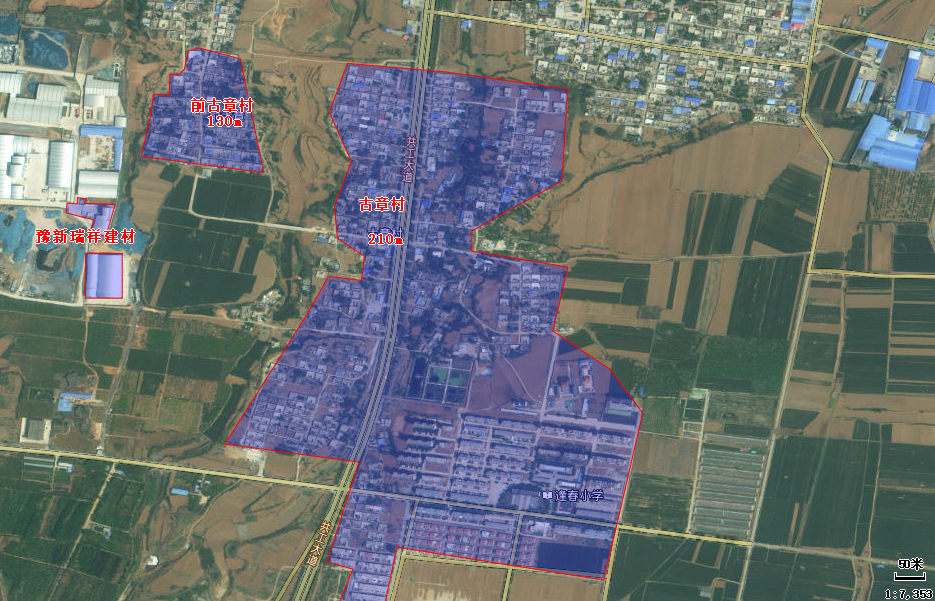 图1  项目周围环境及周边环境保护目标示意图2、项目建设情况表3                项目基本概况一览表3、该项目主要组成情况见下表：表4         年加工50万吨干粉砂浆项目（二期）组成一览表表5              瑞祥建材环境治理项目组成一览表4、工程主要设备：表6                       项目设备一览表变动分析：由上表可见，实际建设与环评批复设备数量型号基本一致，发生变动的仅为振动筛的数量，由环评批复的5台变成了4台，不新增产能和排污，不发生重大变动。5、本项目原辅材料及资源能源消耗量见下表：表7                本项目原辅材料及资源能源消耗量6、生产工艺流程示意图如下：本项目环评批复和验收生产工艺流程及产污环节一致，如下图。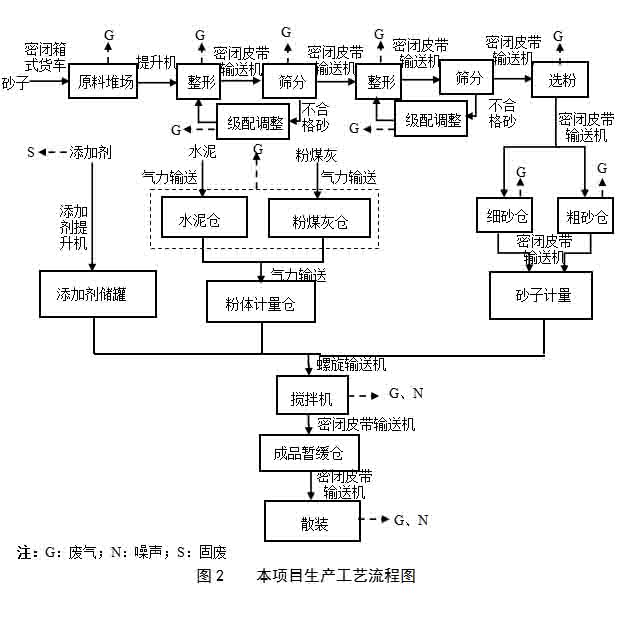 图2  年加工50万吨干粉砂浆项目工艺流程及产污流程图图3  瑞祥建材环境治理项目工艺流程及产污流程图年加工50万吨干粉砂浆项目（二期）生产工艺流程简述：（1）砂子整形、筛分、选粉、计量：外购的砂子由密闭箱式货车运输进厂后，堆存于密闭原料堆场内。砂子通过地下进料口经提升机进入整形机中进行颗粒整形；整形后的砂子通过密闭皮带输送机输送至振动筛内进行筛分；筛分合格的筛子通过密闭皮带输送机进入选粉机内进行筛选，不合格砂子通过密闭皮带输送带输送至级配机内进行级配调整，调整后的砂子进入整形机再次整形；选粉机筛选后的砂子分为细砂和粗砂，细砂暂存于细砂仓内，粗砂暂存于粗砂仓内；细砂和粗砂通过计量称计量后由全封闭皮带输送机输送至搅拌机内搅拌。（2）粉料（水泥、粉煤灰）计量：所需的粉料（水泥和粉煤灰）由密封罐车或其它输送装置通过压缩空气泵打入立式粉料仓（共2个筒仓，包括水泥仓、粉煤灰仓各1个），开启蝶阀，粉料落入螺旋输送机，再由封闭式输送机输送到称量斗称量，称好的粉料由称量斗下的气缸开启蝶阀滑入搅拌机搅拌。（3）添加剂计量：外购袋装添加剂由添加剂提升机提升至平台再由人工称量后暂存至添加剂储罐；经计量通过螺旋输送机输送至搅拌机内。（4）搅拌：按比例调配好的各种物料，通过螺旋输送机输送至混料搅拌机，搅拌以密闭状态在生产车间内进行，无重力混合机的混合速度快，物料在其中不断更迭、扩散，一般情况下7-8min即可混合均匀，混合均匀后通过密闭皮带输送机输送至成品暂缓仓内，通过密闭的皮带输送机进行散装。（5）散装：成品经装车机通过密闭皮带输送机输送至密闭罐车内，经密闭罐车外运。本项目营运期主要污染物、产污环节及防治措施详见下表。表8      年加工50万吨干粉砂浆项目营运期产污环节一览表瑞祥建材环境治理项目生产工艺流程简述：年加工50万吨干粉砂浆项目二期工程第二道筛分工序筛出的3mm以下的泥砂混合物经密闭输送带输送至水洗砂生产车间的中间料仓，3mm以上的物料经密闭输送带输送至整形机再次整形，3mm左右的物料经密闭输送带输送至选粉机进行选粉；经中间料仓暂存后经密闭输送带输送至筛分机，筛分机筛分出1mm以下泥作为一般固废清运，1-3mm砂经密闭输送带输送至水洗机进行水洗，经水洗机水洗后的水泥砂混合物经皮带输送至脱水筛进行振动脱水的同时将砂上的泥去除一部分，脱水筛收集的水泥砂混合物经管道输送至水轮，对水泥砂混合进一步过滤，脱水筛脱水后的砂、水轮过滤出来的砂经皮带输送至成品区，泥水混合物经管道输送至带式压滤机进行压滤，压滤后的泥定期清运，水回至循环水池。本项目营运期主要污染物、产污环节及防治措施详见下表。表9      年加工50万吨干粉砂浆项目营运期产污环节一览表主要污染源、污染物处理和排放废气年加工50万吨干粉砂浆项目（二期）废气主要为本项目有组织粉尘主要为整形、筛分、级配调整、选粉过程粉尘，砂仓粉尘，筒仓粉尘，进料和搅拌粉尘，散装粉尘，均由一个袋式除尘器处理后经15m高排气筒排放。瑞祥建材环境治理项目废气主要为中间料仓进出料工序和筛分工序产生的粉尘，由三个袋式除尘器处理后经15m高排气筒排放。废水年加工50万吨干粉砂浆项目（二期）废水主要为车辆轮胎清洗废水和生活污水，轮胎清洗废水经沉淀池沉淀后循环利用不外排，生活污水经化粪池处理后定期清运。瑞祥建材环境治理项目废水主要为生活污水，经化粪池处理后定期清运。图4 废水处理流程示意图2、噪声项目噪声主要来源于设备运行过程中产生的噪声，经基础减振、厂房隔声等能够满足《工业企业厂界环境噪声排放标准》（GB12348-2008）2类标准。图5 噪声治理流程示意图3、固废年加工50万吨干粉砂浆项目固废主要为废包装袋、不合格砂子、收集粉尘、沉渣，均暂存于一般固废暂存处，废包装袋、沉渣收集后定期外售，不合格砂子、收集粉尘回用于生产。瑞祥建材环境治理项目固废主要为泥和粉尘，于一般固废暂存处暂存后定期清运。图6  固废处置流程示意图4、环保设施“三同时”落实情况本项目严格按照环评及批复要求建设了相应的环保治理设施，详见下表。表10                项目环保治理设施一览表5、厂区平面布置及监测点位图图7  厂区平面及检测点位图6、项目变动情况建设项目的性质、规模、地点、采用的生产工艺均与环评及批复内容一致，与原环评批复不一致的地方有：年加工50万吨干粉砂浆项目原环评上预设了8个袋式除尘器，实际建设过程中8个产尘点出的颗粒物经集气管道收集后进入1个袋式除尘器处理达标后经15m高排气筒排放。瑞祥建材环境治理项目原环评上预设了2个袋式除尘器，实际建设中水洗砂车间废气、整形车间废气和分选车间废气分别由3个袋式除尘器处理达标后经3根15m高排气筒排放。本项目实际建设情况与《污染影响类建设项目重大变动清单（试行）的通知》（环办环评函[2020]688号）以下简称《通知》的对比分析：表11                本项目与《通知》的对比分析根据上表对比结果可知，项目不属于重大变动，满足验收要求。建设项目环境影响报告表主要结论及审批部门审批决定：一、辉县市瑞祥建材有限公司年加工50万吨干粉砂浆项目环境影响报告表主要结论1、项目概况本项目为辉县市瑞祥建材有限公司“年加工50万吨干粉砂浆项目”，位于新乡市辉县市常村镇古章村。项目总投资为2000万元，其中环保投资24万元，占总投资的1.2%。项目劳动定员为15人，三班制，每班8小时，年工作300天。职工均不在厂区食宿。2、可行性分析结论（1）产业政策符合性结论根据《产业结构调整指导目录（2011年本）（修正）》，本项目生产工艺、设备和产品等不在限制类和淘汰类项目之列，项目建设符合国家产业政策。（2）选址可行性结论本项目位于新乡市辉县市常村镇古章村，项目东侧为道路、隔路为辉县市三阳再生资源有限公司、空地，南侧为空地，西侧为空地，北侧为辉县市三阳再生资源有限公司。距本项目最近敏感点为项目东侧520m处的古章村，项目东侧155m处的前古章村。根据《省南水北调办省环保厅省水利厅省国土资源厅南水北调中线一期工程总干渠（河南段）两侧饮用水水源保护区划》（2018年6月）可知，本项目位于HZ109+115—HZ133+574.6桩号范围内，该范围内一级保护区范围自总干渠管理范围边线（防护栏网）外延50米，二级保护区范围自一级保护区边线外延150米。本项目距南水北调总干渠管理范围边线（防护栏网）最近点距离为2.86km，由此可知本项目不在南水北调二级保护区范围内。根据《常村镇土地利用总体规划图》（2010-2020）可知，本项目为采矿用地。根据辉县市常村镇人民政府、辉县市常村镇古章村村民委会出具的证明可知，本项目符合村镇两级总体规划。根据辉县市国土资源局常村国土资源所开具的证明可知，本项目为建设用地，符合规划。项目运行期间产生的废气、废水、噪声和固体废物等方面环境影响，在采用相应的污染防治措施后，均能实现达标排放和合理处置，对周围环境影响较小。综上所述，评价认为本项目选址可行。3、环境影响分析结论（1）废气本项目粉尘分为有组织粉尘和无组织粉尘，有组织粉尘主要为整形、筛分、级配调整、选粉过程粉尘，砂仓粉尘，筒仓粉尘，进料和搅拌粉尘，散装粉尘；无组织排放粉尘主要为堆场装卸粉尘和道路运输粉尘。本项目整形、筛分、级配调整、选粉过程粉尘经袋式除尘器处理后由15m排气筒（且应高于本体建筑物3m以上）排放，经排气筒排放的粉尘排放量、排放速率、排放浓度分别为0.2t/a、0.067kg/h、8.38mg/m3；砂仓进料过程粉尘经袋式除尘器处理后由15m排气筒（且应高于本体建筑物3m以上）排放，经排放筒排放的粉尘排放量、排放速率、排放浓度分别为0.12t/a、0.05kg/h、6.94mg/m3；筒仓粉尘经配套脉冲袋式除尘器处理后由15m排气筒（且高于仓顶3m）排放，经排气筒排放的粉尘排放浓度约为4.54mg/m3，排放量0.199t/a；进料和搅拌粉尘经袋式除尘器处理后经1根15m高排气筒高空排放（且应高于本体建筑物3m以上），经除尘器除尘后的有组织粉尘排放量为0.5t/a，排放速率为0.08kg/h，排放浓度为8.0mg/m3；散装过程粉尘经袋式除尘器除尘后由15m排气筒（且应高于本体建筑物3m以上）排放，经除尘器除尘后的有组织粉尘排放量为0.1t/a，排放速率为0.03kg/h，排放浓度为6mg/m3；上述粉尘排放浓度均能够满足《水泥工业大气污染物排放标准》（GB4915-2013）：表2重点地区特别排放限值要求（颗粒物有组织最高允许排放浓度10mg/m3），同时能够满足《新乡市人民政府关于印发新乡市2016年大气污染防治工业企业治理方案的通知》（新政文[2016]41号）等相关要求。针对原料堆场卸料、堆存粉尘，工程设计原料堆场位于全封闭式生产车间内，地面进行硬化，保留运输、装卸车辆通道，采取此措施后，风力作用起尘影响将降至最低，机械装载或卸载过程中的起尘亦可有效隔离，再通过洒水系统可使粉尘最大限度得以沉降，粉尘最终混于原料中送至原料堆场得以利用。采取以上措施后，可使粉尘降低80%左右。针对车辆运输扬尘，评价要求厂区地面进行硬化，砂子原料统一堆放到全封闭的原料堆场内，及时对厂区内地面进行洒水降尘；砂子运输车辆要封闭遮盖；粉料采用密封罐车运输，以减少原材料的散落。大气预测结论：本项目属于不达标区域。本项目外排的粉尘量共1.919t/a，项目所需粉尘拟从河南巨星建材有限公司提标改造工程减排量75.9吨中调剂3.838t/a给本项目，因此本项目不新增粉尘排放量；根据项目运营期大气估算模式（面源）预测可知，项目有组织排放废气中颗粒物最大地面浓度占标率Pmax=2.92%；无组织排放颗粒物最大地面浓度占标率Pmax=4.09%，为二级评价。本项目建成后污染物颗粒物无组织浓度在各厂界贡献值能够满足《水泥工业大气污染物排放标准》（GB4915-2013）表3无组织排放限值要求；敏感点能够满足《环境空气质量标准》（GB3095-96）中的PM10日平均二级标准（150ug/m3）。根据面源预测结果可知，本项目厂界粉尘无组织排放浓度可以满足环境空气质量浓度限值PM10：0.15mg/m3的要求，因此不需要设置大气防护距离。经计算，本项目建成后全厂的卫生防护距离为厂界外50m。综上所述，确定本项目建成后全厂环境防护距离为厂界外50m。根据现场踏勘，本项目防护距离内无环境敏感点，可以满足要求。（2）废水本项目废水主要为车辆轮胎清洗废水和职工生活产生的生活污水。车辆轮胎清洗废水量为3.01m3/d（即902m3/a），经沉淀池处理后循环使用，定期补充，不外排；职工生活污水产生量为0.24m3/d（72m3/a），经化粪池处理后，定期清运。（3）噪声项目噪声主要来自于搅拌机等设备运行产生的，经过厂房阻隔、距离衰减、基础减振等措施处理后，项目各厂界噪声值均能够满足《工业企业厂界环境噪声排放标准》（GB12348-2008）2类标准的要求，厂界噪声能做到达标排放。本项目距最近敏感点较远，经距离衰减后，对周边环境影响小。（4）固体废物本项目固体废物主要为原料拆包过程产生的废包装袋、筛分过程不合格砂子、除尘器收集的粉尘、沉淀池产生的沉渣。添加剂拆包过程中产生的废包装袋量合计约10t/a，集中收集后定期出售；筛分过程会产生的不合格砂子量为6万t/a，直接经密闭皮带输送机输送至级配机内；除尘器收集的粉尘总量约为290t/a，经除尘器自带的回收装置回收后重新回用于生产；沉淀池产生的沉渣量约为2.5t/a，经收集后定期清运，可用于砖瓦厂制造原料。4、总量控制指标本项目不涉及总量控制指标。5、建议（1）加强环境管理，保证各种环保设施正常运行。（2）建筑设计时安全系数要按规定，保证施工质量，不能有安全隐患。（3）尽快完善厂区建设，并做好厂区绿化工作。加强环境意识教育，制定环保设施操作管理规程，建立健全各项环保岗位责任制，确保环保设施正常、稳定运行。（4）加强职工操作培训，提高职工技术水平和环保意识。（5）严格执行环保“三同时”制度，项目建成后及时组织环保验收。6、环评总结论本项目为辉县市瑞祥建材有限公司“年加工50万吨干粉砂浆项目”，位于新乡市辉县市常村镇古章村，选址符合相关规划要求。项目符合国家产业政策。项目产生的污染物经采用合理的环保措施治理后，均可做到妥善治理和处置，对周围环境影响小，可以实现其经济效益、社会效益和环境效益的协调发展。因此，从环保角度分析，项目建设可行。二、辉县市瑞祥建材有限公司瑞祥建材环境治理项目辉县市瑞祥建材有限公司瑞祥建材环境治理项目建设符合国家产业政策，选址符合规划，拟采取的环保措施技术可靠、经济可行，污染物满足达标排放、总量控制的基本原则，污染物排放分析结果表明项目对周围环境影响较小。在各项污染防治措施得到落实的前提下，从环境保护的角度分析，项目建设可行。2、审批部门的决定审批意见：辉环监[2019]10号辉县市环保局关于《辉县节瑞祥建材有限公司年加工50万吨干粉砂浆项目》的批复辉县市瑞祥建材有限公司:你公司委托河南汇能阜力科技有限公司编制的《辉县市瑞祥建材有限公司年加工50万吨干粉砂浆项目环境影响报告表》(以下简称《报告表》)已收悉。该项目环评审批事项已公示期满，批复如下:一、我局批准该《报告表》，原则同意你公司按照《报告表》中所列项目的地点、性质、规模、生产工艺和环境保护对策措施建设。二、你公司应主动向社会公众公开经批准的《报告表》，并接受相关方的咨询。三、你公司应全面落实《报告表》提出的各项环保措施及环保投资，确保各项环境保护设施与主体工程同时设计、同时施工、同时投入使用，确保各项污染物达标排放。(一）依据《报告表》和本批复文件，对项目建设过程中产生的废水、废气、噪声、固体废物等污染物，应采取相应的防治措施。(二）项目运行时，外排污染物应满足以下要求:1.废水:生活污水经化粪池处理后定期清运，车辆冲洗水回用于生产。2.噪声:对高噪声设备要采取基础减振、厂房隔音及距离衰减等措施，确保厂界噪声满足《工业企业厂界环境噪声排放标准》(GB12348-2008)2类标准要求。3.废气:整形、筛分、进料、搅拌等工段产生的粉尘采用袋式除尘器治理后，经15米高排气筒排放;建设全密闭原料库，整个生产工段须在密闭车间进行，厂区应设置自动喷淋装置，门口设置车辆自动冲洗装置，颗粒物排放浓度应满足《水泥工业大气污染物排放标准》(GB4915-2013)-散装水泥中转站及水泥制品生产:水泥仓及其他通风生产设备: 10mg/m'和无组织排放:0.5 mg/m'标准要求。4.固废:固体废物全部妥善处理或综合利用。一般固废临时贮存按《一般固体废物贮存、处置污染控制标准》(GB18599-2001）及其修改单进行控制，避免对环境造成二次污染。四、该项目卫生防护距离为50米，企业应配合当地政府不得在该范围内规划新建居民、学校、医院等敏感点。.五、本批复仅对该项目的污染防治措施和相关污染物达标排放情况进行了审查。六、项目建设后，需按规定程序进行竣工环境保护验收。该项目由常村环保所负责日常监督管理，应明确监管责任人，加强检查和监管。七、本批复有效期为5年。如该项目逾期方开工建设，其环境影响报告表应报我局重新审核。八、如果今后国家或我省颁布严于本批复指标的新标准，届时你公司应按新标准执行。辉县市环境保护局2019年1月18日审批意见:辉环监[2021]92号辉县市环境保护局关于《辉县市瑞祥建材有限公司瑞祥建材环境治理项目环境影响报告表》的批复辉县市瑞祥建村有限公司:你单位委托盐城益恩环保科技有限公司环评工程师田涛(资格证书编号：2014035410352013111801000107）编制的《辉县市瑞祥建材有限公司瑞祥建村环境治理项目环境影响报告表》(以下简称《报告表》）已收悉，并已公示期满，根据《中华人民共和国环境保护法》、《中华人民共和国行政许可法》、《中华人民共和国环境影响评价法》、《建设项目环境保护管理条例》等法律、法规规定，经局长办公会研究，批复如下:一、我局批准该《报告表》，原则同意你单位按照《报告表》中所列项目的地点、性质、规模、生产工艺和环境保护对策措施建设。项目总投资600万元，在辉县市常村镇古章村建设瑞祥建材环境治理项目。二、你单位应主动向社会公众公开经批准的《报告表》，并接受相关方的咨询。三、你单位应全面落实《报告表》提出的各项环保措施及环保投资，确保各项环境保护设施与主体工程同时设计、同时施工、同时投入使用，确保各项污染物达标排放。(一）依据《报告表》和本批复文件，对项目建设过程中产生的废水、废气、噪声、固体废物等污染，以及因施工对生态环境造成的影响，采取相应的防治措施。(二）项目运行时,外排污染物应满足以下要求:1、废水:生活污水经化粪池处理后，定期清运;水洗废水经沉淀池沉淀后循环使用，定期补充，不外排。2、噪声:高噪声设备采取厂房隔音、减振等措施处理后，厂界噪声应满足《工业企业厂界环境噪声排放标准》(GB12348—2008）2类标准要求。3、废气:料仓、筛分工段产生的粉尘采用袋式除尘器处理后经15米高排气筒排放，应满足《水泥工业大气污染物排放标准》(GB4915-2013)和《新乡市生态环境局关于进一步规范工业企业颗粒物排放限值的通知》的要求。4、固废:固体废物全部按环评要求妥善处理或综合利用。固废临时贮存按照《一般工业固体废物贮存和填埋污染控制标准》(GB18599-2020)的标准要求进行控制，避免对环境造成二次污染。四、按照国家、省、市有关规定设置规范的污染物排放口,安装相应的监测及监控设施，并与生态环境部门联网。五、本批复仅对该项目的污染防治措施和相关污染物达标排放情况进行了审查。六、项目建成后、须按照《固定污染源排污许可分类管理名录》规定的时限及时申报办理排污许可证,按规定程序和标准进行峻工环境保护验收。七、如果今后国家或我省颁布严于本批复指标的新标准,届时你单位应按新标准执行。八、本批复有效期为5年，如该项目逾期方开工建设，其环境影响报告表应报我局重新审核。九、常村环保所负责本项目“三同时”监督检查和日常监督管理工作。辉县市环境保护局2021年12月20日3、本项目落实环评批复情况表12          年加工50万吨干粉砂浆项目落实环评批复情况表12            瑞祥建材环境治理项目落实环评批复情况验收监测质量保证及质量控制：受辉县市豫新瑞祥新型建材有限公司委托，河南中弘国泰检测技术有限公司按照标准规范对相关项目进行采样监测。1、分析方法及监测使用仪器监测过程中采用的分析方法及监测仪器见下表：表13                监测方法及监测仪器一览表2、质量保证和质量控制1. 检测分析方法采用国家有关部门颁布的标准（或推荐）分析方法，检测人员经考试合格后持证上岗，所有检测仪器经计量部门检定合格并在有效期内。2. 分析采样前进行流量、仪器校准等质控措施。现场采样合理布设检测点位，保证各采样点布设的科学性和可比性。3. 样品交接与分析过程严格按照监测技术规范进行。4. 检测数据严格执行三级审核制度。验收监测内容：监测内容通过对现场的调查与核实，确定验收期间监测因子、监测点位、监测频次见下表。表14                    验收监测内容验收监测期间生产工况记录：验收监测期间，该项目主体工程调试工况稳定，各项环境保护设施运行正常，符合验收监测期间对生产工况的要求。验收监测期间，生产设备及环保设施均能稳定运行，生产负荷达到设计生产能力的75%以上。验收监测结果：一、环境保护设施调试效果1、污染物排放监测结果（1）废气表16                项目废气排放监测结果根据检测结果，该项目的有组织废气排放颗粒物浓度为1.6-4.6mg/m3，无组织废气颗粒物浓度为0.132-0.188mg/m3，能够满足《新乡市生态环境局关于进一步规范工业企业颗粒物排放限值的通知》的要求（颗粒物10mg/m3，厂界无组织浓度0.5 mg/m3）。（2）噪声项目噪声监测结果见下表。表17                 噪声检测结果                   单位：dB(A)由检测结果可知：本项目东、西、北、南各厂界昼间噪声值为：53-57dB（A）、夜间噪声值为：42-46dB（A），可以满足《工业企业厂界环境噪声排放标准》（GB12348-2008）2类标准昼间60dB（A）、夜间50dB（A）的限值要求。（3）固废年加工50万吨干粉砂浆项目固废主要为废包装袋、不合格砂子、收集粉尘、沉渣，均暂存于一般固废暂存处，废包装袋、沉渣收集后定期外售，不合格砂子、收集粉尘回用于生产。瑞祥建材环境治理项目固废主要为泥和粉尘，于一般固废暂存处暂存后定期清运。一般固体废物储存满足《一般工业固体废物贮存和填埋污染控制标准》（GB18599-2020）防渗漏、防雨淋、防扬尘等环境保护要求。（4）污染物排放总量核算表18              本项目总量控制指标                   单位：t/a由上表可以看出该项目污染物实际排放量均小于环评批复量。二、环境管理检查1、环保手续与“三同时”执行情况建设单位开工建设前进行了环境影响评价，建设过程中落实了“三同时”制度。2、环境管理制度及执行情况建设单位按照有关规定建立了相关环境保护管理制度，由专人负责公司环境管理工作。3、环保设施运转情况监测期间各项环保设施运转正常。4、与建设项目竣工环境保护验收暂行办法（国环规环评【2017】4号）以下简称（暂行办法）对比分析表19              本项目与暂行办法对比分析情况验收监测结论：1、环境保护设施调试效果（1）验收监测期间，该项目主体工程调试工况稳定，各项环境保护设施运行正常，符合验收监测期间对生产工况的要求。（2）项目建设性质、规模、地点、工艺等实际建设内容均与原环评及批复内容一致，不一致的为振动筛和除尘器的数量减少。变动情况分析：辉县市瑞祥建材有限公司年加工50万吨干粉砂浆项目（二期）环评中预设5个振动筛，实际建设中数量减少为4个，可以满足生产需求，不新增产能和排污；针对废气处理环评预设了8个除尘器，实际建设中各个产尘点处废气收集后进入一个袋式除尘器处理，后经1根15m高排气筒排放，不新增排污。根据本项目实际建设情况与《污染影响类建设项目重大变动清单（试行）的通知》（环办环评函[2020]688号）的对比分析可知：本项目不存在重大变动，且本项目符合《建设项目竣工环境保护验收暂行办法》（国环规环评【2017】4号），满足验收条件。（3）废气污染物排放监测结果：根据检测结果，该项目的有组织废气排放颗粒物浓度为1.6-4.6mg/m3，无组织废气颗粒物浓度为0.132-0.188mg/m3，能够满足《新乡市生态环境局关于进一步规范工业企业颗粒物排放限值的通知》的要求（颗粒物10mg/m3，厂界无组织浓度0.5 mg/m3）。（4）验收监测期间，本项目各厂界昼间噪声监测结果均符合《工业企业厂界环境噪声排放标准》（GB12348-2008）2类标准昼间60dB（A）、夜间50dB（A）限值要求。（5）固废处置措施：本项目固体废物主要为原料拆包过程产生的废包装袋、筛分过程不合格砂子、除尘器收集的粉尘、沉淀池产生的沉渣。添加剂拆包过程中产生的废包装袋量合计约10t/a，集中收集后定期出售；筛分过程会产生的不合格砂子量为6万t/a，直接经密闭皮带输送机输送至级配机内；除尘器收集的粉尘总量约为290t/a，经除尘器自带的回收装置回收后重新回用于生产；沉淀池产生的沉渣量约为2.5t/a，经收集后定期清运，可用于砖瓦厂制造原料。一般固体废物储存满足《一般工业固体废物贮存和填埋污染控制标准》（GB18599-2020）防渗漏、防雨淋、防扬尘等环境保护要求。（6）辉县市瑞祥建材有限公司年加工50万吨干粉砂浆项目（二期）污染物排放总量为颗粒物0.3909t/a，实际排放总量小于原环评批复中颗粒物0.4442t/a；辉县市瑞祥建材有限公司瑞祥建材环境治理项目污染物排放总量为颗粒物0.105t/a，实际排放总量小于环评批复量0.1104t/a的控制指标。2、环境管理检查结论项目执行了环保“三同时”制度；按照有关规定建立了相关环境保护管理制度；由专人负责公司环境管理工作。建设项目项目名称项目名称辉县市瑞祥建材有限公司年加工50万吨干粉砂浆项目（二期）和辉县市瑞祥建材有限公司瑞祥建材环境治理项目辉县市瑞祥建材有限公司年加工50万吨干粉砂浆项目（二期）和辉县市瑞祥建材有限公司瑞祥建材环境治理项目辉县市瑞祥建材有限公司年加工50万吨干粉砂浆项目（二期）和辉县市瑞祥建材有限公司瑞祥建材环境治理项目辉县市瑞祥建材有限公司年加工50万吨干粉砂浆项目（二期）和辉县市瑞祥建材有限公司瑞祥建材环境治理项目辉县市瑞祥建材有限公司年加工50万吨干粉砂浆项目（二期）和辉县市瑞祥建材有限公司瑞祥建材环境治理项目项目代码项目代码项目代码//建设地点建设地点河南省新乡市辉县市常村镇古章村78号河南省新乡市辉县市常村镇古章村78号河南省新乡市辉县市常村镇古章村78号河南省新乡市辉县市常村镇古章村78号河南省新乡市辉县市常村镇古章村78号建设项目行业类别（分类管理名录）行业类别（分类管理名录）其他建筑材料制造、水泥制品制造其他建筑材料制造、水泥制品制造其他建筑材料制造、水泥制品制造其他建筑材料制造、水泥制品制造其他建筑材料制造、水泥制品制造建设性质建设性质建设性质√新建（迁建） 改扩建   技术改造√新建（迁建） 改扩建   技术改造√新建（迁建） 改扩建   技术改造√新建（迁建） 改扩建   技术改造项目厂区中心经度/纬度项目厂区中心经度/纬度E113°51´33.01˝N 35°27´31.10˝E113°51´33.01˝N 35°27´31.10˝E113°51´33.01˝N 35°27´31.10˝建设项目设计生产能力设计生产能力干粉砂浆：25万吨/年；细建筑骨料：45000t/年干粉砂浆：25万吨/年；细建筑骨料：45000t/年干粉砂浆：25万吨/年；细建筑骨料：45000t/年干粉砂浆：25万吨/年；细建筑骨料：45000t/年干粉砂浆：25万吨/年；细建筑骨料：45000t/年实际生产能力实际生产能力实际生产能力干粉砂浆：25万吨/年；细建筑骨料：45000t/年干粉砂浆：25万吨/年；细建筑骨料：45000t/年环评单位环评单位河南汇能阜力科技有限公司、盐城益恩环保科技有限公司河南汇能阜力科技有限公司、盐城益恩环保科技有限公司河南汇能阜力科技有限公司、盐城益恩环保科技有限公司河南汇能阜力科技有限公司、盐城益恩环保科技有限公司河南汇能阜力科技有限公司、盐城益恩环保科技有限公司建设项目环评文件审批机关环评文件审批机关辉县市环保局辉县市环保局辉县市环保局辉县市环保局辉县市环保局审批文号审批文号审批文号辉环监（2019）10号、辉环监（2021）92号辉环监（2019）10号、辉环监（2021）92号环评文件类型环评文件类型报告表报告表报告表报告表报告表建设项目开工日期开工日期2022.32022.32022.32022.32022.3竣工日期竣工日期竣工日期2022.8.12022.8.1排污许可证申领时间排污许可证申领时间2022.10.92022.10.92022.10.92022.10.92022.10.9建设项目环保设施设计单位环保设施设计单位辉县市豫新瑞祥新型建材有限公司辉县市豫新瑞祥新型建材有限公司辉县市豫新瑞祥新型建材有限公司辉县市豫新瑞祥新型建材有限公司辉县市豫新瑞祥新型建材有限公司环保设施施工单位环保设施施工单位环保设施施工单位河南寿酒集团有限公司河南寿酒集团有限公司本工程排污许可证编号本工程排污许可证编号91410782173230138R002W91410782173230138R002W91410782173230138R002W91410782173230138R002W91410782173230138R002W建设项目验收单位验收单位辉县市豫新瑞祥新型建材有限公司辉县市豫新瑞祥新型建材有限公司辉县市豫新瑞祥新型建材有限公司辉县市豫新瑞祥新型建材有限公司辉县市豫新瑞祥新型建材有限公司环保设施检测单位环保设施检测单位环保设施检测单位河南永飞检测科技有限公司河南永飞检测科技有限公司验收检测时工况验收检测时工况81.8%~82.5%81.8%~82.5%81.8%~82.5%81.8%~82.5%81.8%~82.5%建设项目投资总概算（万元）投资总概算（万元）2000万、600万2000万、600万2000万、600万2000万、600万2000万、600万环保投资总概算(万元)环保投资总概算(万元)环保投资总概算(万元)24万、30万24万、30万所占比例（%）所占比例（%）1.2%、5%1.2%、5%1.2%、5%1.2%、5%1.2%、5%建设项目实际总投资实际总投资1000万、600万1000万、600万1000万、600万1000万、600万1000万、600万实际环保投资(万元)实际环保投资(万元)实际环保投资(万元)25万、30万25万、30万所占比例（%）所占比例（%）2.5%、5%2.5%、5%2.5%、5%2.5%、5%2.5%、5%建设项目废水治理（万元）废水治理（万元）2、2废气治理（万元）废气治理（万元）15、20噪声治理（万元）5、5固体废物治理(万元)固体废物治理(万元)2、22、2绿化及生态（万元）绿化及生态（万元）1、1其他（万元）其他（万元）其他（万元）建设项目新增废水处理设施能力新增废水处理设施能力/////新增废气处理设施能力新增废气处理设施能力新增废气处理设施能力//年平均工作时间年平均工作时间2400h2400h2400h2400h2400h运营单位运营单位运营单位辉县市豫新瑞祥新型建材有限公司辉县市豫新瑞祥新型建材有限公司辉县市豫新瑞祥新型建材有限公司辉县市豫新瑞祥新型建材有限公司运营单位社会统一信用代码（或组织机构代码）运营单位社会统一信用代码（或组织机构代码）运营单位社会统一信用代码（或组织机构代码）运营单位社会统一信用代码（或组织机构代码）91410782MA9LQRTM2U91410782MA9LQRTM2U验收时间验收时间2022年10月2022年10月2022年10月2022年10月2022年10月污染物排放达标与总量控制（工业建设项目详填)污染物污染物原有排放量(1)本期工程实际排放浓度(2)本期工程允许排放浓度(3)本期工程允许排放浓度(3)本期工程产生量(4)本期工程自身削减量(5)本期工程自身削减量(5)本期工程实际排放量(6)本期工程核定排放总量(7)本期工程“以新带老”削减量(8)全厂实际排放总量(9)全厂核定排放总量(10)区域平衡替代削减量(11)区域平衡替代削减量(11)区域平衡替代削减量(11)排放增减量(12)排放增减量(12)污染物排放达标与总量控制（工业建设项目详填)废水废水//污染物排放达标与总量控制（工业建设项目详填)化学需氧量化学需氧量//污染物排放达标与总量控制（工业建设项目详填)氨氮氨氮//污染物排放达标与总量控制（工业建设项目详填)石油类石油类污染物排放达标与总量控制（工业建设项目详填)废气废气污染物排放达标与总量控制（工业建设项目详填)二氧化硫二氧化硫污染物排放达标与总量控制（工业建设项目详填)工业粉尘工业粉尘污染物排放达标与总量控制（工业建设项目详填)氮氧化物氮氧化物污染物排放达标与总量控制（工业建设项目详填)与项目有关的其他特征污染物（颗粒物）年加工50万吨干粉砂浆项目（二期）0.39090.55950.11530.49590.5546+0.3909+0.3909污染物排放达标与总量控制（工业建设项目详填)与项目有关的其他特征污染物（颗粒物）瑞祥建材环境治理项目0.1050.110400.49590.5546+0.105+0.105